Persbericht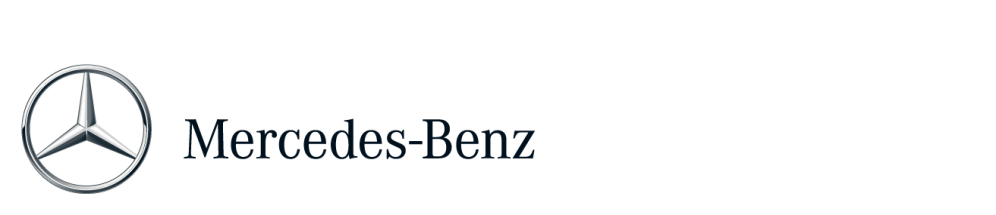 De terugkeer van een sterDe begeerde droomauto van de jaren zestig ontmoet de ster van de IAA 2015 in Frankfurt: de nieuwe Mercedes-Benz S-Klasse Cabriolet treedt in de voetsporen van de open S-Klasse (modelseries 111 en 112) uit de periode 1961 tot 1971. Een onmiskenbaar exclusief design, verfijnde kwaliteitsmaterialen in het interieur en state-of-the-art technologie van de S-Klasse kenmerken het concept van beide cabriolets. “Na 44 jaar kunnen we weer een open variant aanbieden van de S-Klasse. De nieuwe S-Klasse Cabriolet symboliseert de passie van Mercedes-Benz voor individuele en tijdloos-exclusieve mobiliteit, die wij delen met onze klanten”, aldus Ola Källenius, directielid van Daimler AG en verantwoordelijk voor Mercedes-Benz Cars Verkoop.Met de nieuwe S-Klasse Cabriolet legt Mercedes-Benz de lat hoog om de meest comfortabele cabriolet ter wereld te bouwen. Als het aankomt op klimaatcomfort zorgen het doorontwikkelde automatische windschermsysteem AIRCAP, de hoofdruimteverwarming AIRSCARF, de verwarmde armsteunen, de stoelverwarming ook achterin, evenals de intelligente, volledig automatische klimaatregeling ervoor dat dit ook inderdaad het geval is. De nieuwe S-Klasse Cabriolet leidt de lange en succesvolle traditie van Mercedes-Benz cabriolets in het luxe segment de toekomst in. Zelfs al in de jaren twintig combineerden de luxueuze cariolets uit Stuttgart de vrijheid van open autorijden met het comfort en de veiligheid van een Mercedes-Benz limousine. Vanaf de na-oorlogse productiestart waren de topmodellen van Mercedes-Benz ook verkrijgbaar als uiterst exclusieve cabriolet. Hiertoe behoorden de 170 S (W 136) uit 1949, de 220 (W 187) uit 1951 en de 300 S (W 188) uit 1952.Na de ‘Ponton’ cabriolets 220 S (W 180) en 220 SE (W 128), geproduceerd in de periode van 1956 tot 1960, werd in 1961 de 220 SE Cabriolet uit de modelserie W 111 gelanceerd. Een bijzonder elegante, open vierzitter, waarvan het design tot op de dag van vandaag als tijdloos wordt beschouwd. In de productieperiode van tien jaar heeft Mercedes-Benz vijf verschillende modellen aangeboden in de modelseries 220 SE, 250 SE, 300 SE (W 112), 280 SE en, als topmodel, de achtcilinder 280 SE 3.5. In totaal zijn 7.013 eenheden van deze vijf cabrioletvarianten in Sindelfingen geproduceerd. Sindsdien was er geen open topmodel van Mercedes-Benz leverbaar in het luxe segment om die generatie op te volgen: het is de nieuwe SL uit de modelserie 107 daarentegen die de traditie van openrijden van het merk uit Stuttgart verder cultiveerde, maar dan als tweezitter.De cabriolets van Mercedes-Benz behoren momenteel tot de meest gewilde oldtimers en de prijzen hebben zich dienovereenkomstig ontwikkeld. Voorbeelden hiervan zijn de cabriolets uit de modelserie 111 waarvan de waarden worden vermeld in de erkende American Hagerty Insurance-catalogus. De schatting voor een 280 SE 3.5 uit het laatste productiejaar, 1971, in conditie 2, is een waarde van rond de 290.000 US$. Tien jaar geleden was dat bedrag circa 115.000 US$. Maar dat is nog lang niet de top: zo werd bijvoorbeeld vorig jaar augustus door RM Auctions een zelfde type in uitstekende conditie geveild voor 429.000 US$.Het laatste zescilinder 280 SE-model (1969) in dezelfde conditie wordt door Hagerty nu een waarde toegekend van 75.000 US$, terwijl dat tien jaar geleden nog 45.000 US$ was. Vroege 220 SE-modellen zitten op hetzelfde niveau, met een huidige waarde van zo’n 84.000 US$.Meer informatie over Mercedes-Benz vindt u op: 
http://media.mercedes-benz.nl
www.facebook.com/mercedesbenz.nl
http://twitter.com/mercedesbenz_nl P072